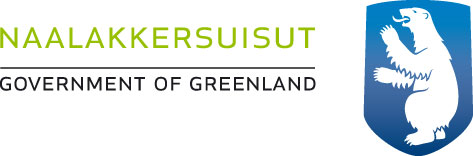 Suliffissarsiortunut ikiorsiissutit – online-kkut nalunaarsortinneqJobsøgningsydelser – online registrering   Suliffissarsiortoq / Ledig.:	Angerlartitaq / Hjemsendt: 	Pisartagalik, feeriartoq / Jobsøgende under ferie: Ulloq sumiiffillu. / Dato og sted	Majoriap atsiornera. / Majoriaq´s underskriftUlloq sumiiffillu. / Dato og sted	Suliff. Ikiorsiissutinik suliaqartoq. / Sagsbehandler af jobsøgningsydelseQarasaasiatigut nalunaarsortinneq, suliffissarsiortunut ikiorsiissutinik qinnuteqaat, innuttaasup kommunimi najungaqarfianut ingerlatinneqassaaq. Kommunillu tigusisup innuttaasup inuit allattorsimaffiat malillugu nalunaarsorsimaffiani Majoriamut ingerlateqqissavaa. / Online registrering, ansøgning om jobsøgningsydelse sendes til borgerens kommune. Kommunen der modtager ansøgningen, videresender ansøgningen til den Majoriaq center, borgeren har folkeregister adresse.Qinnuteqartup aqqa. / Ansøgers navn:CPR-nr.:Telefon / mobilnr.:Adresse:Email-adresse:Email-adresse:Postnr.:By:By:Online-kkut nalunaarsortinneq, ulloq: / Online registreret, dato:Matumuuna uppernarsarpara, ullumikkut suli suliffissarsiortuullunga / angerlartitaanermik eqqungaaqqallunga / suliffissarsiortuullunga § 14 malillugu sulinngiffeqarlunga.Jeg bekræfter hermed at jeg dags dato er, ledig / hjemsendt / jobsøgende på ferie i henhold til § 14.